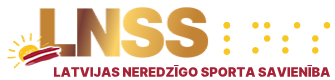 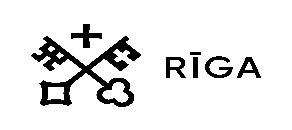 GALDA SPĒĻU TURNĪRS Domino, ZolīteDuraks, UNONOLIKUMS Sacensības notiks Nāc piedalies un sporto ar mums projekta ietvaros un dalība tajās ir bezmaksas. Sabiedrības integrācijas projektu atbalsta RĪGAS DOME un Apkaimju iedzīvotāju centrs. 
Sacensību organizatori apliecina, ka personu dati netiks nodoti trešajām personām un tiks izmantoti vienīgi sacensību vajadzībām. 1. MĒRĶIS un uzdevumi 1.1. Pievērst iedzīvotājus veselīgam dzīvesveidam, sporta aktivitātēm. 1.2. Veicināt sacensību garu un veselīgu konkurenci iedzīvotāju vidū. 2. ORGANIZATORI 2.1. Turnīru organizē Latvijas Neredzīgo sporta savienība sadarbībā ar organizāciju Tiflo Astra 2.2. Atbildīgais par turnīra norisi, organizators un tiesnesis Artūrs Būda, tel.: 29624353, e-pasts – lnsssports@gmail.com2.3. Informācija par turnīru pieejama Latvijas Neredzīgo sporta savienības mājas lapā www.lnsssports.lv un sociālajos tīklos 3. LAIKS UN VIETA 3.1. 2023.gada 10. jūnijā, Strazdumuižas Klubā Braila iela 4 Rīgā. 3.2. Reģistrēšanās sacensībām no plkst.9:30 līdz plkst.9:45. Sacensību sākums plkst.10:00  4. DALĪBNIEKI UN REĢISTRĒŠANĀS            4.1. Iepriekšēja pieteikšanās līdz 3.jūnijam, aizpildot pieteikuma anketu https://www.cognitoforms.com/LNSS1/LNSSGaldaSpēļuTurnīrs2023   vai  zvanot pa tel.: 29624353 (Artūrs).   4.2. Piedalīties var ikviens spēlēt gribētājs ar redzes invaliditāti piesakoties iepriekš un reģistrējoties dalībnieku sarakstā sacensību vietā.  4.3. Dalībnieki var pieteikties uz neierobežota skaita sacensību disciplīnām.4.4. Dalība turnīrā ir bez maksas.  5. KOPĪGIE NOTEIKUMI 5.1. Piesakoties sacensībām, dalībnieki apliecina, ka neiebilst savu personu datu izmantošanai sacensību protokolos, sacensību laikā organizatoru uzņemto fotogrāfiju un videomateriālu izmantošanai sacensību publiskajos materiālos.  5.2. Starpgadījumu un pārkāpumu gadījumā, organizatori ir tiesīgi pieņemt lēmumu par sankciju piemērošanu pret attiecīgo dalībnieku.  5.3. Visas pretenzijas par sacensību norisi, rezultātiem u.tml. – iesniegt turnīra organizatoram.  6. ZOLES NOTEIKUMI  6.1. Sacensības norit pēc zoles spēles noteikumiem. https://zolei.lv/zoles-noteikumi 6.2. Spēlētāji pie galdiem tiek sadalīti pa trīs vai pa četri, ko nosaka tiesnesis, ievērojot dalībnieku skaitu. Turnīra izspēles kārtība būs atkarīga no dalībnieku skaita6.3. Sacensībās būs pieejamas braila  un palielinātas drukas spēļu kārtis cilvēkiem ar redzes traucējumiem.6.4. Sacensību norise:1.kārta 10:00 – 10:50Pārtraukums 10:50 – 11:002.kārta 11:00 – 11:506.5. Sacensību norises kārtību noteiks vai papildinās un saskaņos ar spēlētājiem sacensību dienā, atkarībā no dalībnieku skaita. 7. DOMINONOTEIKUMI 7.1. Domino spēle notiek pēc Domino noteikumiem  Prāta Sporta Organizācija - Prāta spēles "Zemgale" (pso.lv)7.2. Sacensību norisePirmā kārta 12:00-12:50Pārtraukums 12:50-13:00Otrā kārta 13:00-13:507.3. Sacensību norises kārtību noteiks vai papildinās un saskaņos ar spēlētājiem sacensību dienā, atkarībā no dalībnieku skaita.8.  KĀRŠU SPĒLES DURAKS NOTEIKUMI 8.  KĀRŠU SPĒLES DURAKS NOTEIKUMI 8.1. spēle Duraks jeb Cūkas norisināsies pēc noteikumiemCūkas (kāršu spēle) — Vikipēdija (wikipedia.org) 8.2. norisePirmā kārta 14:00-14:50Pārtraukums 14:50-15:00Otrā kārta 15:00-15:508.2. Izspēles sistēma tiks noteikta un saskaņota ar dalībniekiem sacensību dienā, atkarībā no dalībnieku skaita. 9. UNO NOTEIKUMI9. UNO NOTEIKUMI9.1. Uno spēle notiek pēc Uno noteikumiemUno noteikumi | Kā spēlēt kāršu spēli uno? (karsuspeles.lv)9.2. norisePirmā kārta 16:00-16:50Pārtraukums 16:50-17:00Otrā kārta 17:00-17:509.2. Izspēles sistēma tiks noteikta un saskaņota ar dalībniekiem sacensību dienā, atkarībā no dalībnieku skaita.10. DALĪBNIEKU VĒRTĒŠANA UN APBALVOŠANA 10. DALĪBNIEKU VĒRTĒŠANA UN APBALVOŠANA 9.1. Apbalvošana 9.1.1. 1.- 3. vietu ieguvējus katrā disciplīnā apbalvo ar piemiņas balvām. 